                                         Jídelní lístek 27.6.-29.6.2022                                                                                                       		Alergeny:Pondělí:	Svačina:       Obložená houska, (šunka, vajíčko, salát), zelenina                 1,3.7                            Hlavní jídlo:  Polévka: Masová                                                                          1,7                       Nudle s mákem a cukrem, mléko                                             1,3,7Svačina:        Chléb korn, bylinková lučina, ovoce                                         1,3,7                                                            Úterý:		Svačina:        Chléb, pomazánka sýrová, zelenina                                        1,3,7		Hlavní jídlo:  Polévka: Hrstková                                                                      1,7,9                       Vepřová panenka, kukuřice na másle, brambory                 7                                                                      Svačina:        Domácí smetánek, ovoce                                                          7Středa:   	Svačina:        Pečivo, pomazánka uherská, zelenina                                   1,3,7		Hlavní jídlo:  Polévka: Z vaječné jíšky                                                           1,3,7,9                       Kuřecí steak, kuskusový salát                                                 1,7                                        Svačina:        Chléb, pomazánkové máslo, ovoce                                       1,3,7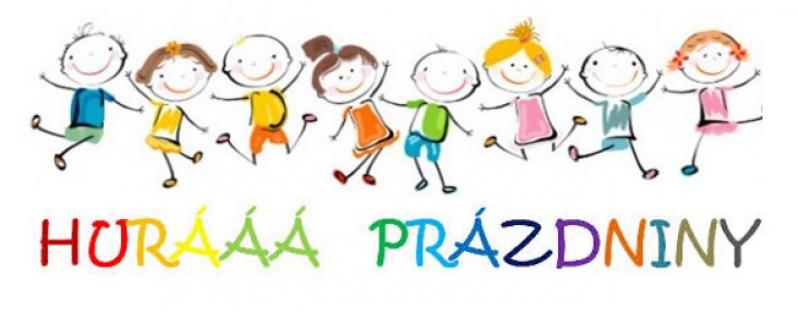 